System: Web-Based Supply Chain Management (WBSCM)Form: Shipment Receipt FormScreenshot as of: 8/15/13Screenshot #1: Shipment Receipt Form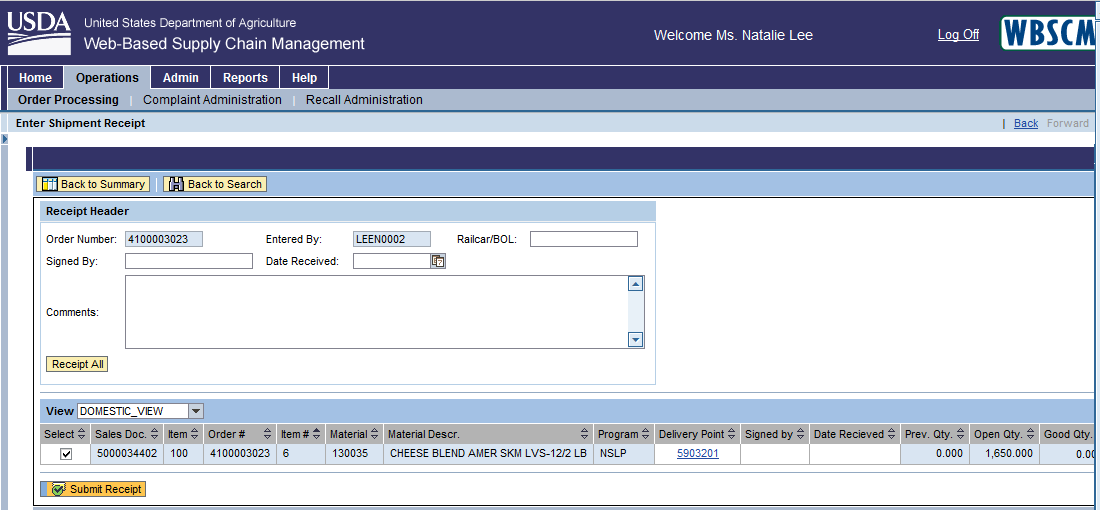 Screenshot #2: Shipment Receipt Form (continuation of columns)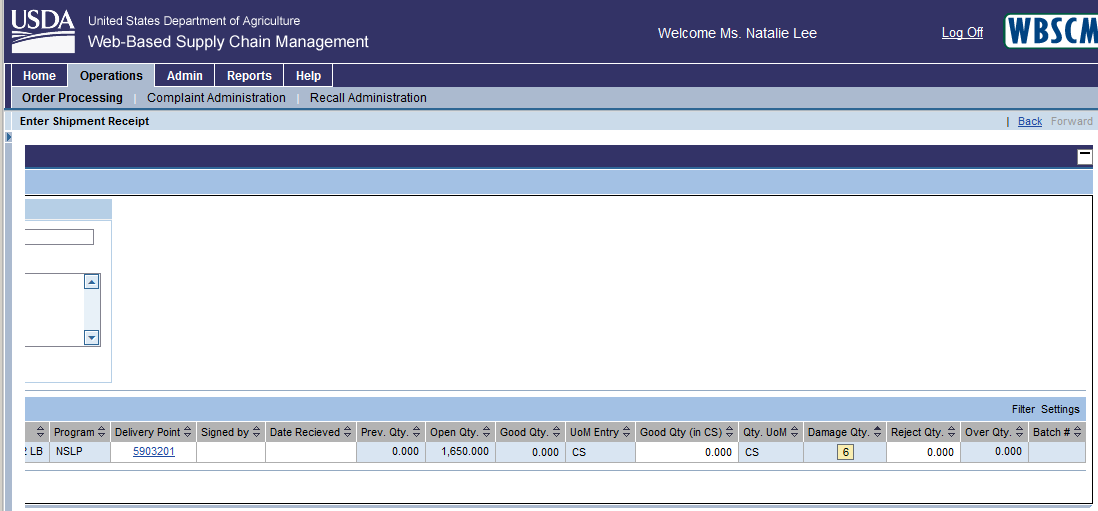 Screenshot #3: Shipment Receipt Form - Damage Quantity Details 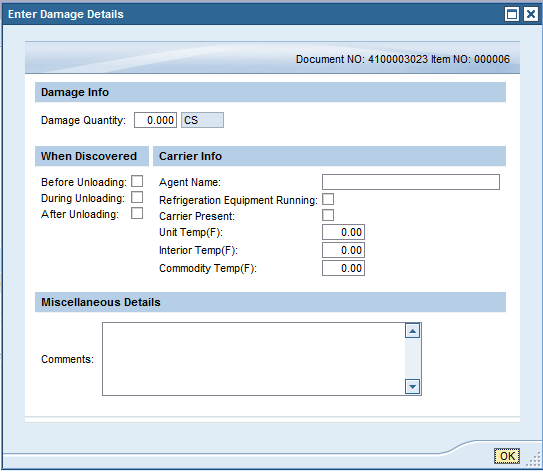 